研修目的　　児童および家族の支援に関する各種理論・アプローチを用いて、ソーシャルワーク実践の基礎的な力量を獲得することを目標とする。到達目標　　児童および家族（家庭）支援に携わる相談援助の専門職として、ソーシャルワークの理論・アプローチの基礎を学び、支援者として活躍できる人材を育てる。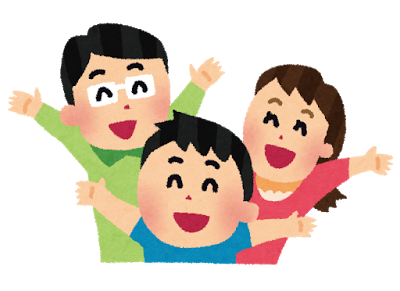 期日　　 第１回　2015年　9月19日（土）第２回　2015年11月　8日（日）第３回　2016年　１月23日（土）時間　　１０：００～１６：００（受付　９：３０）場所　　公益社団法人　福岡県社会福祉士会　事務局（福岡市博多区博多駅前３丁目９番１２号　アイビーコートⅢビル５Ｆ）講師および内容（予定）※　講義を中心に演習等を含めた１日５時間の研修となります。　　内容に変更が生ずる場合は、わかり次第お知らせいたします。定員　　30名（但し、定員になり次第締め切ります。）参加費　　 会員　10,000円　県外会員　13,000円　非会員　15,000円　※全日程受講しない場合、1日当たり会員3,000円　県外会員4,000円　非会員5,000円生涯研修単位    （認定社会福祉士認証・認定機構において認証済　認証番号：20130033）●全日程修了された方　　研修終了後レポートについては研修会最終日に、ご案内いたします。◆新生涯研修制度：専門課程　1単位（注１）　注１…認証研修修了条件：① 3講座全て出席　② レポートを提出し、合格すること◆旧生涯研修制度：共通研修課程15単位（注２）注２…認定社会福祉士制度の分野専門の研修として認証されている本研修は、旧生涯研修制度の専門分野別研修課程の1単位とすることができます。（ただし、①3講座全て出席　②レポートを提出し、合格することが必要）この場合、共通研修課程の単位とすることはできませんのでご注意ください。●各日程のいずれか1日を修了された方　新生涯研修制度：（1日につき）生涯研修制度独自の研修　5時間　旧生涯研修制度：（1日につき）共通研修課程　5単位参加資格　　社会福祉士有資格者で、児童・家庭分野でソーシャルワークを実践している者またはそれを目指している者（学生を除く）。認証要件を満たさなくてもスキルアップの為に、勉強したい方。申込方法　 「研修参加申込書」に必要事項をご記入の上、ＦＡＸもしくはホームページの「研修会の参加申込受付」でお申込み下さい。締切後、受講確定するに当たり、正式な案内文を郵送致します。案内文が届きましたら指定口座にご入金頂き、入金の確認が出来次第、受講確定となります。※　認定社会福祉士認証研修受講希望の方は、必ず申し込み用紙の備考欄に
「全3回受講希望」と記載して下さい。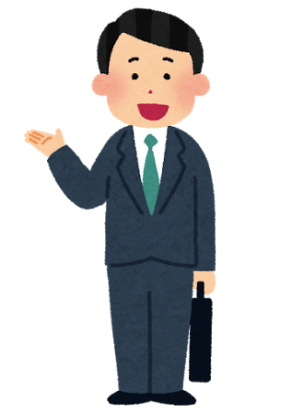 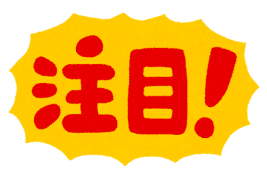 申込締切日　　2015年８月30日（日）☆申込み・問い合わせ先☆第1回講師内容午　前田中　伸助 氏　（福岡県福岡児童相談所）児童福祉における理論とアプローチ午　後大西　良 氏　（長崎国際大学）ファミリーマップを活用した家族支援の実際（演習）第2回講師内容午　前百枝　孝泰 氏　（福岡県社会福祉士会理事）触法少年の支援午　後伊東　良輔 氏　（一般社団法人　ぱるむ　代表理事）障害のある児童の支援第3回講師内容午　前松澤　秀樹 氏　（福智町教育委員会）支援の実際とチームアプローチ～ケース会議の体感～午　後毛利　満則 氏　（児童養護施設　暁の鐘学園）虐待事例（演習）〒８１２－００１１　福岡市博多区博多駅前３丁目９番１２号　アイビーコートⅢビル５Ｆ公益社団法人　福岡県社会福祉士会TEL　０９２－４８３－２９４４　　FAX　０９２－４８３－３０３７